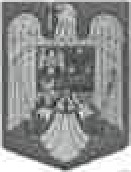       JUDEȚUL BRAȘOV                                                COMUNA AUGUSTIN       Str. Lungă nr. 238, AUGUSTIN, cod 507151, Tel/fax: 0374-279816                www.primariaaugustin.ro, E-mail: primariaaugustin@yahoo.com                                                       CONSILIU LOCAL                                      HOTĂRÂREA NR.13 din.15.03.2023privind reorganizarea Serviciului Voluntar pentru Situații de Urgență al Comunei Augustin județul BrașovAVÂND IN VEDERE:-Proiectul de hotărâre nr. 13 din.13.03.2023-Raportul de aprobare al primarului Comunei Augustin, județul Brașov,nr.693 din.10.03.2023-Raportului compartimentului de resort din cadrul aparatului de specialitate al primarului, întocmit de Anița Denisa-Valentina, având funcția contractuală de Șef S.V.S.U nr.691/10.03.2023-prevederile art. 6, art. 10 lit. ”b”, art. 17, art. 25, art. 27 lit. ”a”, art din Legea nr. 481/2004 privind protecţia civilă, republicată;-prevederile art. 13 lit. ”d”, art. 14 lit. ”b”din Legea nr. 307/2006 privind apărarea împotriva incendiilor, republicată;-prevederile art. 1 și urm., inclusiv Anexa la Ordinul Ministrului Afacerilor Interne nr. 75/2019 pentru aprobarea Criteriilor de performanță privind constituirea, încadrarea și dotarea serviciilor voluntare și a serviciilor private pentru situații de urgență;-prevederile art. 5 art. 129 alin. (1) și (2) lit. ”a” și ”d”, alin. (3) lit. ”c” alin. (7) lit. ”h”, coroborat cu art. 154 alin. (1)-(3) raportate la art. 155 alin. (1) lit. ”d”, alin. (5) lit. ”a”, ”b” și ”e”,  Partea a VI, Titlul III: Personalul contractual din autorităţile şi instituţiile publice din Ordonanța de urgență a Guvernului nr. 57/2019 privind Codul administrativ, cu modificarile si completarile ulterioare;     In temeiul art. 196 alin. (1) lit. ”a” din Ordonanța de urgență a Guvernului nr. 57/2019 privind Codul administrativ, cu modificarile si completarile ulterioare ,,consiliul local și consiliul județean adoptă hotărâri         Având în vedere cele de mai sus Consiliul local al comunei Augustin intrunit În şedinţă ordinară in data de 15.03.2023H O T Ă R Ă Ş T E: Art. 1. Se aprobă reorganizarea Serviciului Voluntar pentru Situații de Urgență al Comunei Augustin, județul Brașov , aflat in subordinea Consiliului Local, în structura specializată de categoria V2.(2) Structura organizatorică a Serviciului Voluntar pentru Situații de Urgență al Comunei Augustin, județul Brașov prevăzut la alin. (1), urmare a reorganizării se particularizează în funcţie de tipul serviciului voluntar, și se aprobă în forma prevăzuta în Anexa nr. 1 care face parte integrantă din prezenta hotărâre.(3) În scopul prevăzut la alineatele anterioare, organigrama aparatului de specialitate al primarului Comunei Augustin, judeţul Brașov se modifică în mod corespunzător.Art. 2. Prin raportare la structura-cadru a regulamentului de organizare şi funcţionare a serviciilor voluntare şi serviciilor private pentru situaţii de urgenţă prevăzută în anexa la Ordinul Ministrului Afacerilor Interne nr. 75/2019 pentru aprobarea Criteriilor de performanță privind constituirea, încadrarea și dotarea serviciilor voluntare și a serviciilor private pentru situații de urgență se aprobă Regulamentul de Organizare și Functionare  al Serviciului Voluntar pentru Situații de Urgență al Comunei Augustin, județ Brașov, conform Anexei  nr. 2 care face parte integrantă din prezenta hotărâre.Art. 3. (1) În sensul reglementării selecţionării, promovării şi facilitării participării personalului voluntar, în spiritul solidarităţii civice, la acţiunile organizate de autorităţile administraţiei publice locale în cadrul serviciului de urgenţă voluntar, precum şi pentru stabilirea drepturilor şi obligaţiilor acestuia, se aprobă Statutul personalului voluntar din cadrul Serviciului Voluntar pentru Situații de Urgență al Comunei Augustin, județ Brașov, conform Anexei  nr. 3 care face parte integrantă din prezenta hotărâre.(2) Consiliul local al Comunei Augustin, județ Brașov în subordinea căruia funcţionează serviciul de urgenţă voluntar încheie contract de voluntariat cu fiecare persoană selecţionată, încheiat în formă scrisă, sub sancţiunea nulităţii absolute, în condiţiile libertăţii contractuale a părţilor şi cu respectarea dispoziţiilor legale în vigoare incidente precum și a celor din statutul prevăzut în Anexa nr. 4 la prezenta hotărâre.Art. 4. Hotărârea Consiliului local nr. 17/22.03.2010, prin reactualizarea Serviciului voluntar  pentru situații de urgență își încetează aplicabilitatea. Art. 5. După adoptare hotărârea poate fi constestata conform prevederilor Legii nr. 554/2004 privind contenciosul administrative, cu modificările și completările ulterioare.Art. 6. După adoptare hotărârea se va comunica, prin grija secretarului general, primarului comunei, cetățenilor comunei Augustin, Serviciului Voluntar pentru Situații de Urgență, pentru ducere la îndeplinire , Inspectoratului pentru Situații de Urgență Țara Bârsei a județului Brașov. PREȘEDINTE ȘEDINȚĂ                        p SECRETAR GENERAL COMUNĂVEKONY IOAN                                         DENES EMESE*Adoptată cu11voturi pentru, 0 împotrivă , 0 abținere